Hola, queridos muchachos. Esperando que uds y sus flias se encuentren bien.  Seguimos en la página del liceo y me envían las tareas por el mail ya conocido por uds.  Muchos saludos. Espero verlos pronto.     Prof. Alicia Velàzquez ------------------------------------------------------------------------------------------------------------6th     HOMEWORK                                        27th     APRIL 2020 Student`s  name:   ………………………………….      Group:………………. Refering to abilities, obligations, necessary things about  people that are professional at practising sports.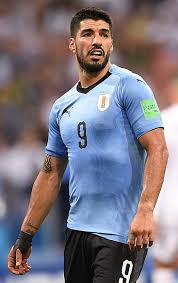 REMEMBER ( RECUERDA) :*Can ( refers to abilities or permission)* should ( refers to things that are convenient/ necessary to do , not obligations )* shouldn`t ( refers to things that are not convenient for the person to do ) * must ( refers to obligations) * may ( refers to things that the person probably do)                                          Pay  attention:                                               can                                               shouln`t                                                 must            +   verb - infinitive ( play, eat, smoke, etc )                                                should                                                 may Activity 1:     Write some things  about   a   professional sportsperson, like Luis Suàrez or Deborah Rodrìguez: (At least ( por lo menos )   two words / phrases in each line )they can:  ……………………………………………………………………………….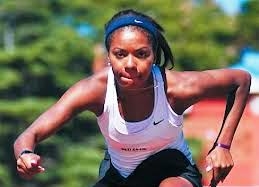 They should:……………………………………………………………………………They shouln`t:………………………………………………………………………….They  must : ……………………………………………………………………………..They  may : ………………………………………………………………………………..Examples: they may  become  rich people/*Some ideas to help you:  refer to:  healthy  ( saludables ) activities , unhealthy activities /   food /  entertainment /     probable activities   at present or in the future / obligations___________________________________________________________________________________Concentrating on extreme sports.Pay attention to the following explanation: (me gustarìa/ me atreverìa )  I would like   / dare   to        do / practise an extreme sport because  ……………………………  I wouldn`t  like/ dare  to  I`m scared of ( tengo miedo de )  risk (riesgo)/  danger / height ( altura) / speed(velocidad).              I`m not scared of (no tengo miedo de)  …….                                         It`s risky ( arriesgado)/ dangerous /   fantastic / exciting                                               example : I wouldn`t  dare to practise   mountain biking because I`m scared of ……….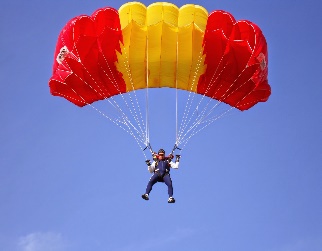 Activity 2.   Complete the blanks using adequate words from the list  below  or choose the  correct option : ……………………….is an ………………sport. People practice it  in ……………..You need a ………………..,  and a special ……………….. This sport  is qualified as …………and ……………./ I would / wouldn`t  like to practise an extreme sport because I`m / I`m not scared of ………..and ………………… People ( may/ should/ must )   ( take precautions/  drink alcohol/  have an accident ).   (The parts underlined are choices ( las partes subrayadas son opciones para elegir la correcta)Activity 3.  Now, write a small text  (about an extreme sport) ,  similar to the previous one, including ,also,  the  parts like the ones  that are underlined, that you have to choose: ( incluya tambièn,  frases similares a las que estàn subrayadas en el texto de actividad 2 ) Text   …………………………………………………………………………………………………………………………..………………………………………………………………………………………………………………………….…………………………………………………………………………………………………………………………….…………………………………………………………………………………………………………………………….…………………………………………………………………………………………………………………………………………………………………………………………………………………………………………………………